Sample Course Outline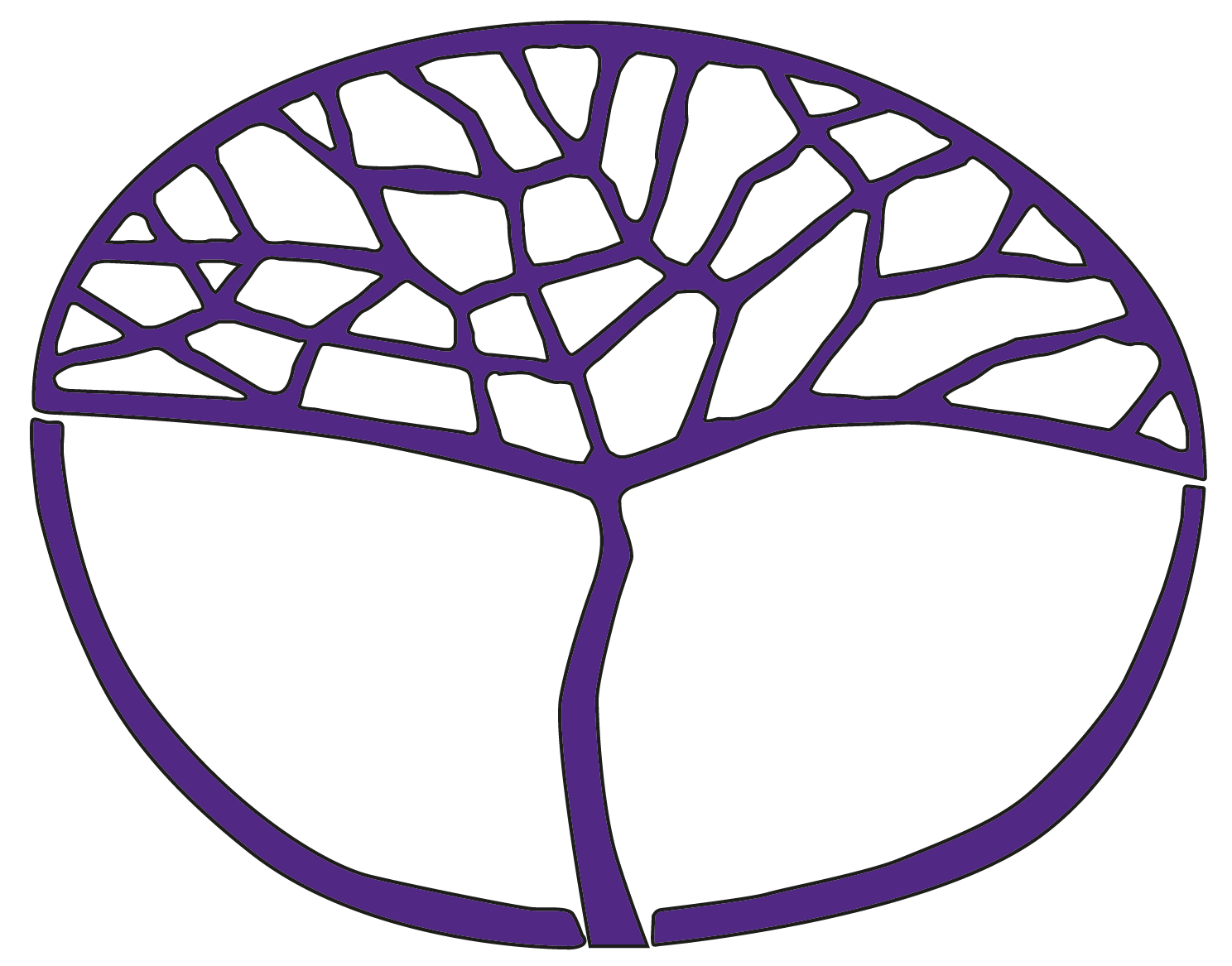 Computer ScienceGeneral Year 12Acknowledgement of CountryKaya. The School Curriculum and Standards Authority (the Authority) acknowledges that our offices are on Whadjuk Noongar boodjar and that we deliver our services on the country of many traditional custodians and language groups throughout Western Australia. The Authority acknowledges the traditional custodians throughout Western Australia and their continuing connection to land, waters and community. We offer our respect to Elders past and present.Copyright© School Curriculum and Standards Authority, 2015This document – apart from any third party copyright material contained in it – may be freely copied, or communicated on an intranet, for non-commercial purposes in educational institutions, provided that the School Curriculum and Standards Authority is acknowledged as the copyright owner, and that the Authority’s moral rights are not infringed.Copying or communication for any other purpose can be done only within the terms of the Copyright Act 1968 or with prior written permission of the School Curriculum and Standards Authority. Copying or communication of any third party copyright material can be done only within the terms of the Copyright Act 1968 or with permission of the copyright owners.Any content in this document that has been derived from the Australian Curriculum may be used under the terms of the Creative Commons Attribution 4.0 International licence.DisclaimerAny resources such as texts, websites and so on that may be referred to in this document are provided as examples of resources that teachers can use to support their learning programs. Their inclusion does not imply that they are mandatory or that they are the only resources relevant to the course.Sample course outlineComputer Science – General Year 12Semester 1 – Unit 3 – Developing computer-based solutions and producing spreadsheet and database solutionsSemester 2 – Unit 4 – Developing computer-based solutions and communicationsWeekSyllabus contentSyllabus contentWeekKnowledgeSkills1Course introductionoverview of Semester 1assessment requirements Systems analysis and developmentthe concept of project management, including: planningschedulingbudgetingtrackingtypes of system development methodologiesprototypingsystem development life cycle (SDLC)2–3Systems analysis and developmentstages of the SDLCpreliminary analysisanalysisdesigndevelopmentimplementation evaluation and maintenancesystems development documentation as a part of the SDLCcontext diagrams using Yourdon/DeMarco notationSystems analysis and developmentanalyse context diagrams document an existing systemcreate context diagrams using Yourdon/DeMarco notation, as a part of the SDLC4–6Systems analysis and developmentcomputer system hardware and software the concept of boot process storage capacities, including:bitbytekilobytemegabytegigabyteterabyte appropriate hardware components for a computer system designed for a specific purpose, including:inputoutputprocessingstorage (primary and secondary)the role of the standard operating environment (SOE)functions of the components of the central processing unit (CPU)arithmetic logic unit (ALU)control unit (CU)registersprogram countersystem clockthe concept of the fetch-execute cycletroubleshooting strategies, including:diagnosis of faultimplement a solutiondocument troubleshoot procedureappropriate physical preventative maintenance measuresthe purpose of an ICT code of conductethics in the development and use of ICT systemsprivacy considerations in the development and use of ICT systemsdigital communications etiquette when using ICT systems7–9Managing dataspreadsheet terms, including:cellformulafunction (sum, average, max, min, count, countif)labelworksheetlookup tables (hlookup, vlookup)Managing datacreate solutions using a spreadsheet application using:functions chartslookup functions sorting10–12Managing datahierarchical structure of datacharacter/bytefieldrecordtable/relationdata protection methods, including:encryptionauthenticationpasswordsbiometricdigital signaturedata types, including: numberdate/timecurrencytext (string)Boolean (true/false)database terms, including:data, field and recorddata integritydata redundancyethical and legal issues relating to the personal use and storage of datalegal requirements and implication of information kept by various organisations about individualsissues related to use of online databasesdesign considerations for visual interfaces and navigation systems within database systemsthe purpose of database documentation for the user13Task 5: Externally set task – a task set by the School Curriculum and Standards Authority based on the following content from Unit 3 – <teacher to insert information provided by the Authority>Task 5: Externally set task – a task set by the School Curriculum and Standards Authority based on the following content from Unit 3 – <teacher to insert information provided by the Authority>12–16Managing datacreate a working single table database which includes:data typesprimary keysformsreportsqueriescreate a visual interface for users of a databasecreate database documentation WeekSyllabus contentSyllabus contentWeekKnowledgeSkills1Course reviewreview of Semester 1assessment requirements overview of Semester 2Developing softwarepurpose and function of software to operate a computer systemoperating systemsutility software, including:file compressiondefragmenteranti-virusanti-malwareapplication software requirements for software licensing, including:freewareopen sourceshareware2–3Developing softwarestages of the software development cycle (SDC)state the problemplan and designdevelop the solutiontest the solutionevaluate the solutionfactors affecting the development of software, including:user needsuser interfaceDeveloping softwareapply software development requirements, including:user needs user interfaceapply the SDC to create a digital solution4–7Programmingcharacteristics of data types, including:integerreal (floating point number)Booleancharacternaming conventions for variablestypes of code, including:source executabletypes of control structures, including:sequenceselectionone-way (if then)two-way (if then else)multi-way (nested if)iterationtest first (while)test last (repeat until)fixed (for)types of program or code errors, including:syntax errorsrun-time errorslogical errorsthe concept of data validation, including: test datatrace tablemodelling of an algorithm to test for logic using flow chartsProgramminguse pseudocode to represent a programming solution create flow charts to represent a programming solution 14Networks and communicationsfunctions of the following computer hardware components required for networksrouterswitch firewallmodemnetwork interface card (NIC)wireless access pointbridgecommunication terms, including:protocolsdigitalanalogueethernettypes of communication networkspersonal area network (PAN)local area network (LAN)wide area network (WAN)technologies appropriate for the implementation of a client/server and 
peer-to-peer networkstar network topologydiagrammatic representation of network topologies for PAN, LAN and WAN characteristics of transmission media, including:twisted pairfibre opticsatellitecellularwirelessNetworks and communicationscreate network diagrams using CISCO network diagram conventions to represent network topologies for PAN and LAN15–16Networks and communicationstypes of communication protocols, including:post office protocol 3 (POP3)internet message access protocol (IMAP)simple mail transfer protocol (SMTP)methods used to ensure security of information over the internet, including:authenticationencryptionfirewallstypes of malware, including:viruseswormstrojans spyware